Publicado en Madrid el 28/11/2017 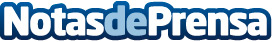 Quantis y FENITEL aceleran el servicio de banda ancha por satélite en zonas ruralesDespués de que el Gobierno aprobara subvenciones directas para contratar Internet por satélite. Un 10% de los españoles carece de una velocidad mínima de 10 Mb
Datos de contacto:Ariadna Hervías BretónNota de prensa publicada en: https://www.notasdeprensa.es/quantis-y-fenitel-aceleran-el-servicio-de_1 Categorias: Telecomunicaciones E-Commerce http://www.notasdeprensa.es